CADERNO n. X – COMUNICAPublicação semestral do Programa de Pós-graduação em Agroecologia e Desenvolvimento Rural – UFSCarSeção II – Discussões em Agroecologia e Desenvolvimento Rural  Comitê Editorial:Profa. Dra. Anastácia Fontanetti (UFSCar)Profa. Dra. Adriana Cavalieri Sais (UFSCar)Profa. Dra. Adriana Estela Sanjuan Montebello (UFSCar)Prof. Dr. Fabrício Rossi (USP)Profa. Dra. Marta Cristina Marjotta-Maistro (UFSCar)Prof. Dr. Victor Augusto Forti (UFSCar)Comitê técnico Candela Mariel Arias                      Maicon Miguel Vieira da Silva TÍTULO (letras maiúsculas, negrito, Fonte Times New Romam, tamanho 14.)[Autor¹; Autor²; Autor3; Autorn] (má-ximo sete autores). 1Formação, instituição, e-mail; 2Formação, ins-tituição, e-mail; 3Formação, instituição, e-mail; nFormação, instituição, e-mail. INTRODUÇÃO [sugestão de tópico]A proposta desta seção é apresentar revisões bibliográficas sobre temas relacionado a Agroecologia e Desenvolvimento Rural. Neste tópico é importante que os autores apresentem a importância atual do tema para a área de Agroecologia e Desenvolvimento Rural. O texto deve estar formatado em folha tamanho A4, orientação em retrato e no número máximo 15 páginas no total do documento, considerando inclusive as referências bibliográficas. Esta página esta configurada com margens superior de 3 cm, inferior de 2 cm, esquerda de 3 cm e direita de 2 cm. O modelo aqui apresentado já está no formato padrão.As citações diretas (transcrição textual de parte da obra do autor consultado), podem ser de até três linhas (Trechos com até três linhas, devem ser inseridas no texto entre aspas duplas.), ou mais de três linhas,  devem seguir os exemplos: Segundo Rocha (2016, p. 97) “pode-se observar que os resultados...” ou indireta, como: “Tais resultados foram observados por outros autores (BARROS, 2018; ROCHA, 2018)”. Quando houver dois ou três autores (Autor 1, Autor 2 e Autor 3, ano). A expressão et al será permitida em citações com quatro ou mais autores, por exemplo: “Algumas atividades antrópicas e naturais têm contribuído para o avanço na modificação da natureza (ROCHA et al., 2016)”. 	Todas as citações devem constar nas referências conforme norma apresentanda em tópico especifico. Entre a Introdução e demais Tópicos/ sub-títulos do trabalho, inserir dois espaço antes de iniciar tópico seguinte. Entre os tópicos e o texto, deve-se inserir um espaço. TÓPICO 1 [Sugestão de tópico]Podem ser acrescentados mais tópicos, conforme a necessidade. O título de cada tópico deve ser redigido em letras maiúsculas, tamanho 12, fonte Times New Roman, Negrito, sem marcadores e, ou numeração, conforme apresentando nesse documento. O texto deve ser redigido em fonte Time New Roman, tamanho 12, justificado com espaçamento de 1,5 cm entre as linhas. A primeira linha de cada parágrafo deverá estar a 1,25 cm da margem esquerda. O trabalho deve ser submetido em arquivo formato/extensão doc ou similar. CONSIDERAÇÕES FINAIS [Tópico sugestivo]	Nesse tópico os autores devem apresentar as considerações finais sobre o tema discutido/analisado.ImagensGráficos, fotos e imagens devem ser classificadas como figuras. As figuras devem ser numeradas e apresentadas de maneira nítida e clara, de forma que possam auxiliar na melhor compreensão dos resultados. A numeração e legenda da figura devem estar centralizadas acima da figura, a fonte deve estar localizada no inferior da figura e centralizada. A descrição da figura deve ser feita em fonte Time New Roman e tamanho 10. Figura 1 - Logo oficial PPGADR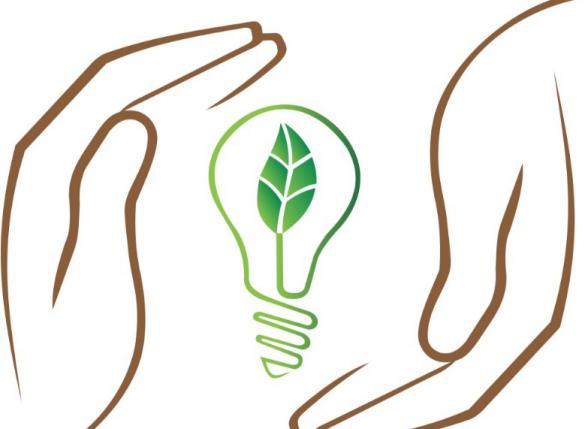 Fonte: Autor, 2020AGRADECIMENTOSREFERÊNCIAS Neste tópico devem ser apresentadas as referências citadas no texto. Recomenda-se seguir a formatação dos exemplos. Exemplos:ALMEIDA, F. de A. C.; MATOS, V. P.;CASTRO, J. R. de; DUTRA, A. S. Avaliação da qualidade e conservação de sementes a nível de produtor. In: HARA, T.; ALMEIDA, F. de A. C.; CAVALCANTI MATA, M. E. R. M. (eds.). Armazenamento de grãos e sementes nas propriedades rurais. Campina Grande: UFPB/SBEA, 2015.p.133-188.MINISTÉRIO DA SAÚDE DE BRASIL. Secretaria da Vigilância Sanitária. Portaria n° 216, de 15 de setembro de 2004. Aprova o regulamento técnico de boas práticas para serviços de alimentação. Diário Oficial da União; Poder Executivo, 2004. 16 de setembro de 2004.DANTAS NETO, J. Modelos de decisão para otimização do padrão de cultivo em áreas irrigadas, baseados nas funções de resposta da cultura à água. 2015. Dissertação (Mestrado em Sistemas Agroindustriais) – Universidade Federal de Campina Grande, Pombal. 2015.NÃÃS, I. de A. Princípios de conforto térmico na produção animal. Ícone Editora Ltda, 1.ed. São Paulo: 2010. 183p.PEREIRA, G. M.; SOARES, A. A.; ALVES, A. R.; RAMOS, M. M.; MARTINEZ, M. A. Modelo computacional para simulação das perdas de água por evaporação na irrigação por aspersão. Engenharia Agrícola. [s. l.], v.16, n.3, p.11-26, 2015. Disponível em: https://www.scielo.br/scielo.php?script=sci_arttext&pid=S010069162008000300004 . Acesso em: 27 de setembro de 2020.